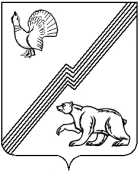 АДМИНИСТРАЦИЯ ГОРОДА ЮГОРСКАХанты-Мансийского автономного округа - ЮгрыПОСТАНОВЛЕНИЕО внесении изменений в постановление администрации города Югорска от 26.10.2011№ 2350 «О проведении мониторингаправоприменения в городе Югорске»В соответствии с Федеральным законом от 17.07.2009 № 172-ФЗ «Об антикоррупционной экспертизе нормативных правовых актов и проектов нормативных правовых актов», постановлением Губернатора Ханты-Мансийского автономного округа - Югры от 08.09.2011 № 136 «О проведении мониторинга правоприменения в Ханты-Мансийском автономном округе – Югре»:1. Внести в приложение к постановлению администрации города Югорска от 26.10.2011 № 2350 «О проведении мониторинга правоприменения в городе Югорске» (с изменениями от 12.02.2016 № 338, от 17.04.2017 № 860, от 17.01.2019 № 90, от 30.06.2020 № 854) следующие изменения:1.1. В пункте 5 слова «не позднее 15 февраля» заменить словами «не позднее 25 ноября».1.2. В пункт 6 изложить в следующей редакции:«6. Проект плана мониторинга правоприменения муниципальных правовых актов вносится юридическим управлением на рассмотрение главе города Югорска в срок до 15 декабря.План мониторинга правоприменения муниципальных правовых актов ежегодно до 25 декабря утверждается администрацией города Югорска.Актуализация плана мониторинга правоприменения муниципальных правовых актов проводится юридическим управлением по результатам проведенного мониторинга федерального и регионального законодательства.».1.3. В пункте 8 слова «до 15 февраля» заменить словами «до 25 ноября».1.4. В пункте 9 слова «доклад о результатах его проведения в срок до 15 марта» заменить словами «информацию о результатах его проведения в срок до 15 декабря (включая информацию об инициированных по результатам мониторинга правоприменения решениях о принятии, изменении или признании утратившими силу муниципальных правовых актов)».1.5. Пункт 10 признать утратившим силу.1.6. В пункте 11 слова «планировании нормотворческой деятельности;» исключить. 2. Опубликовать постановление в официальном печатном издании города Югорска и разместить на официальном сайте органов местного самоуправления города Югорска.3. Настоящее постановление вступает в силу после его официального опубликования и применяется при формировании плана мониторинга правоприменения в городе Югорске, начиная с 2025 года.Пояснительная запискак проекту постановления администрации города Югорска«О внесении изменений в постановление администрации города Югорска от 26.10.2011 № 2350 «О проведении мониторинга правоприменения в городе Югорске» (далее -  Проект, Положение)Проект разработан в соответствии с Федеральным законом от 17.07.2009           № 172-ФЗ «Об антикоррупционной экспертизе нормативных правовых актов и проектов нормативных правовых актов», постановлением Губернатора Ханты-Мансийского автономного округа - Югры от 08.09.2011 № 136 «О проведении мониторинга правоприменения в Ханты-Мансийском автономном округе – Югре» далее – постановление № 136).Постановлением Губернатора Ханты-Мансийского автономного округа - Югры от 28.11.2023 № 176 «О внесении изменений в некоторые постановления Губернатора Ханты-Мансийского автономного округа – Югры» в постановление  № 136 внесены изменения в части уточнения сроков формирования плана мониторинга правоприменения нормативных правовых актов Ханты-Мансийского автономного округа – Югры, а также исключения положений, устанавливающих порядок формирования доклада о результатах проведенного мониторинга правоприменения нормативных правовых актов в отчетном году. В связи  с чем, Положение приводится в соответствие постановлению № 136.В  соответствии  с  постановлением  администрации  города  Югорска  от  29.12.2020 № 2019 «Об утверждении Порядка проведения оценки регулирующего воздействия проектов муниципальных нормативных правовых актов города Югорска, экспертизы и оценки фактического воздействия принятых муниципальных нормативных правовых актов города Югорска, затрагивающих вопросы осуществления предпринимательской и инвестиционной деятельности» проект не затрагивает вопросы осуществления предпринимательской и инвестиционной деятельности и не подлежит  оценке регулирующего воздействия. Проект МНПА коррупциогенных факторов не содержит.Проект МНПА размещен на независимую антикоррупционную экспертизу с 09.01.2024 по 15.01.2024.Исполнитель:специалист-эксперт юридического управления администрациигорода Югорска, А.З. Сахибгариева, тел.  8 (34675) 5-00-53от [Дата документа]№ [Номер документа]Глава города Югорска        ДОКУМЕНТ ПОДПИСАН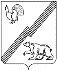          ЭЛЕКТРОННОЙ ПОДПИСЬЮСертификат  [Номер сертификата 1]Владелец [Владелец сертификата 1]Действителен с [ДатаС 1] по [ДатаПо 1]А.Ю. Харлов